Colegio Santa María de Maipú                                                             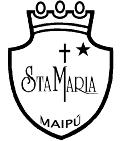 Departamento de Lenguaje. GUIA AUTOAPRENDIZAJE 2 LENGUA Y LITERATURA I ° MEDIOSNombre: __________________________________Iº Medio ___Fecha:  20- Marzo -2020 Los personajes Son estructuras que representan personas, animales o cosas. A través de ellos se van desarrollando los hechos, acciones o acontecimientos de una narración. Pueden ser reales o ficticios. A lo largo de la obra son presentados por el narrador, quien les va dando características físicas y psicológicas, permitiendo, de este modo, que el lector se forme una idea de cada personaje. El carácter de cada uno de ellos y el ambiente en el que se desarrollen determinarán su conducta y, por consiguiente, su forma de actuar. El personaje que adquiere mayor relevancia en una obra recibe el nombre de protagonista, y éste conforma el núcleo en el cuál girarán las acciones del relato; por otro lado, está el personaje que se opondrá a las acciones del protagonista y éste recibe el nombre de antagonista.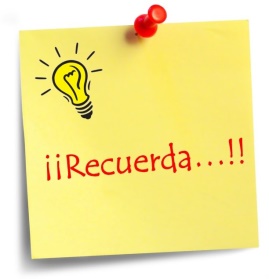  El contexto de producción es el entorno en el que un autor escribe sus textos; es decir, su realidad. 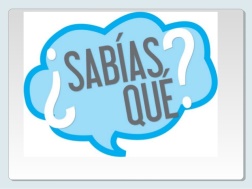 El contexto de producción estará determinado por:- Lugar y época histórica.- Acontecimientos sociales y políticos relevantes.- Costumbres y hábitos de la época.- Lugar en la historia de la literatura (movimiento literario).- Ideas religiosas o filosóficas.- Biografía del autor.Para complementar, revisa el siguiente link: https://www.youtube.com/watch?v=WDmzRAESlFwActividadLea el siguiente texto y luego responda las preguntas que están al final de la lecturaLadrón de sábadoGabriel García MárquezHugo, un ladrón que sólo roba los fines de semana, entra en una casa un sábado por la noche. Ana, la dueña, una treintañera guapa e insomne empedernida, lo descubre in fraganti. Amenazada con la pistola, la mujer le entrega todas las joyas y cosas de valor, y le pide que no se acerque a Pauli, su niña de tres años. Sin embargo, la niña lo ve, y él la conquista con algunos trucos de magia. Hugo piensa: «¿Por qué irse tan pronto, si se está tan bien aquí?» Podría quedarse todo el fin de semana y gozar plenamente la situación, pues el marido -lo sabe porque los ha espiado- no regresa de su viaje de negocios hasta el domingo en la noche. El ladrón no lo piensa mucho: se pone los pantalones del señor de la casa y le pide a Ana que cocine para él, que saque el vino de la cava y que ponga algo de música para cenar, porque sin música no puede vivir.A Ana, preocupada por Pauli, mientras prepara la cena se le ocurre algo para sacar al tipo de su casa. Pero no puede hacer gran cosa porque Hugo cortó los cables del teléfono, la casa está muy alejada, es de noche y nadie va a llegar. Ana decide poner una pastilla para dormir en la copa de Hugo. Durante la cena, el ladrón, que entre semana es velador de un banco, descubre que Ana es la conductora de su programa favorito de radio, el programa de música popular que oye todas las noches, sin falta. Hugo es su gran admirador y. mientras escuchan al gran Benny cantando Cómo fue en un casete, hablan sobre música y músicos. Ana se arrepiente de dormirlo pues Hugo se comporta tranquilamente y no tiene intenciones de lastimarla ni violentarla, pero ya es tarde porque el somnífero ya está en la copa y el ladrón la bebe toda muy contento. Sin embargo, ha habido una equivocación, y quien ha tomado la copa con la pastilla es ella. Ana se queda dormida en un dos por tres.A la mañana siguiente Ana despierta completamente vestida y muy bien tapada con una cobija, en su recámara. En el jardín, Hugo y Pauli juegan, ya que han terminado de hacer el desayuno. Ana se sorprende de lo bien que se llevan. Además, le encanta cómo cocina ese ladrón que, a fin de cuentas, es bastante atractivo. Ana empieza a sentir una extraña felicidad.En esos momentos una amiga pasa para invitarla a comer. Hugo se pone nervioso pero Ana inventa que la niña está enferma y la despide de inmediato. Así los tres se quedan juntitos en casa a disfrutar del domingo. Hugo repara las ventanas y el teléfono que descompuso la noche anterior, mientras silba. Ana se entera de que él baila muy bien el danzón, baile que a ella le encanta pero que nunca puede practicar con nadie. Él le propone que bailen una pieza y se acoplan de tal manera que bailan hasta ya entrada la tarde. Pauli los observa, aplaude y, finalmente se queda dormida. Rendidos, terminan tirados en un sillón de la sala.Para entonces ya se les fue el santo al cielo, pues es hora de que el marido regrese. Aunque Ana se resiste, Hugo le devuelve casi todo lo que había robado, le da algunos consejos para que no se metan en su casa los ladrones, y se despide de las dos mujeres con no poca tristeza. Ana lo mira alejarse. Hugo está por desaparecer y ella lo llama a voces. Cuando regresa le dice, mirándole muy fijo a los ojos, que el próximo fin de semana su esposo va a volver a salir de viaje. El ladrón de sábado se va feliz, bailando por las calles del barrio, mientras anochece.Desarrollo¿Cuál es la nacionalidad de Gabriel García Márquez?¿En qué año se escribe “Ladrón de sábado” de Gabriel García Márquez?¿Qué cambios existían en su país cuando escribe “Ladrón de sábado?¿Quién es el personaje principal de la historia?¿Quién es el antagonista de la historia?¿Quiénes son los personajes secundarios de la historia?¿Cuál es el conflicto de la historia?¿Los personajes sufren algún cambio durante la historia ya sean físicos, sociales o psicológicos?¿Por qué cree ud que Hugo es un ladrón “diferente”?ObjetivosOA 1 Leer habitualmente para aprender y recrearse, y seleccionar textos de acuerdo con sus preferencias y propósitos. OA 3  Analizar e interpretar novelas y cuentos en clases: analizando los elementos centrales (personajes, tema, ambiente)OA 8 Formular una interpretación de los textos literarios leídos o vistos, que sea coherente con su análisis.ColombianoEste cuento pertenece al libro publicado en 1995 titulado “Como se cuenta un cuento- Taller de guiones”.Se ubica dentro del Boom de la literatura hispanoamericana. El “Realismo mágico” funde la realidad narrativa con elementos fantásticos y fabulosos, no tanto para reconciliarlos como para exagerar su aparente discordancia. Se define como una preocupación estilística y el interés de mostrar lo irreal o extraño como algo cotidiano y común.AnaHugoPauli, el esposo, amigaEl conflicto de la historia se presenta cuando ingresa un ladrón a la casa de Ana.Ana: Ella evoluciona a través de la historia en el aspecto psicológico, ya que se muestra una mujer con miedo y desconfiada para finalmente terminar sintiendo afecto por el ladrón.Porque generalmente se asocia a un ladrón con cualidades y actitudes negativas.